ΘΕΜΑ: Πρόσκληση σε τηλεδιάσκεψη.   Παρακαλείσθε, σύμφωνα με το άρθρο 10 της πράξης ΝΠΠ   λαμβανομένων  υπόψη  και  των  οριζόμενων  στο  υπ’   αριθμ. 18318/13-03-2020 έγγραφο του Υπουργείου Εσωτερικών, στο οποίο περιγράφονται οι  διαδικασίες  σύγκλησης  των  συλλογικών  οργάνων  για  την  προστασία  και αποφυγή διάδοσης του κορωνοϊού COVID-19, όπως συμμετέχετε  στην 16η  Συνεδρίαση η οποία θα πραγματοποιηθεί (με τηλεδιάσκεψη) στις 13 Δεκεμβρίου           2021, ημέρα Δευτέρα  και ώρα 10:00 π.μ προκειμένου να συζητηθούν τα παρακάτω θέματα ημερήσιας διάταξης:1.Αποδοχή Χρηματοδότησης-Ένταξη πράξης του ΔΛΤΚ-Ι στο Πρόγραμμα Φιλόδημος ΙΙ, στο πλαίσιο της Πρόσκλησης VII.2. 8Η Τροποποίηση Προϋπολογισμού ΔΛΤΚ-Ι οικ. έτους 2021.3.Αίτημα LEVANTE FERRIES GROUP  για εύρεση διαθέσιμου χώρου στο λιμάνι Πόρου Κεφαλονιάς για μεταφορά εκδοτηρίου εισιτηρίων της Εταιρείας. 4. Εξέταση Αιτημάτων.5.Ένταξη λιμένων Κιονιού  & Φρικών στην δικαιοδοσία του ΔΛΤΚ-Ι. Ο   Πρόεδρος   ΜΙΧΑΛΑΤΟΣ ΘΕΟΦΙΛΟΣΚοινοποίηση:Δήμος ΑργοστολίουΔήμος ΛηξουρίουΔήμος ΣάμηςΔήμος Ιθάκης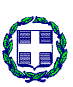 ΕΛΛΗΝΙΚΗ ΔΗΜΟΚΡΑΤΙΑNOMOΣ  ΚΕΦΑΛΛΗΝΙΑΣΔHMOTIKO ΛΙΜΕΝΙΚΟ ΤΑΜΕΙΟΚΕΦΑΛΛΗΝΙΑΣ-ΙΘΑΚΗΣΕΛΛΗΝΙΚΗ ΔΗΜΟΚΡΑΤΙΑNOMOΣ  ΚΕΦΑΛΛΗΝΙΑΣΔHMOTIKO ΛΙΜΕΝΙΚΟ ΤΑΜΕΙΟΚΕΦΑΛΛΗΝΙΑΣ-ΙΘΑΚΗΣΕΛΛΗΝΙΚΗ ΔΗΜΟΚΡΑΤΙΑNOMOΣ  ΚΕΦΑΛΛΗΝΙΑΣΔHMOTIKO ΛΙΜΕΝΙΚΟ ΤΑΜΕΙΟΚΕΦΑΛΛΗΝΙΑΣ-ΙΘΑΚΗΣΕΛΛΗΝΙΚΗ ΔΗΜΟΚΡΑΤΙΑNOMOΣ  ΚΕΦΑΛΛΗΝΙΑΣΔHMOTIKO ΛΙΜΕΝΙΚΟ ΤΑΜΕΙΟΚΕΦΑΛΛΗΝΙΑΣ-ΙΘΑΚΗΣΕΛΛΗΝΙΚΗ ΔΗΜΟΚΡΑΤΙΑNOMOΣ  ΚΕΦΑΛΛΗΝΙΑΣΔHMOTIKO ΛΙΜΕΝΙΚΟ ΤΑΜΕΙΟΚΕΦΑΛΛΗΝΙΑΣ-ΙΘΑΚΗΣΕΛΛΗΝΙΚΗ ΔΗΜΟΚΡΑΤΙΑNOMOΣ  ΚΕΦΑΛΛΗΝΙΑΣΔHMOTIKO ΛΙΜΕΝΙΚΟ ΤΑΜΕΙΟΚΕΦΑΛΛΗΝΙΑΣ-ΙΘΑΚΗΣΕΛΛΗΝΙΚΗ ΔΗΜΟΚΡΑΤΙΑNOMOΣ  ΚΕΦΑΛΛΗΝΙΑΣΔHMOTIKO ΛΙΜΕΝΙΚΟ ΤΑΜΕΙΟΚΕΦΑΛΛΗΝΙΑΣ-ΙΘΑΚΗΣΕΛΛΗΝΙΚΗ ΔΗΜΟΚΡΑΤΙΑNOMOΣ  ΚΕΦΑΛΛΗΝΙΑΣΔHMOTIKO ΛΙΜΕΝΙΚΟ ΤΑΜΕΙΟΚΕΦΑΛΛΗΝΙΑΣ-ΙΘΑΚΗΣΕΛΛΗΝΙΚΗ ΔΗΜΟΚΡΑΤΙΑNOMOΣ  ΚΕΦΑΛΛΗΝΙΑΣΔHMOTIKO ΛΙΜΕΝΙΚΟ ΤΑΜΕΙΟΚΕΦΑΛΛΗΝΙΑΣ-ΙΘΑΚΗΣΕΛΛΗΝΙΚΗ ΔΗΜΟΚΡΑΤΙΑNOMOΣ  ΚΕΦΑΛΛΗΝΙΑΣΔHMOTIKO ΛΙΜΕΝΙΚΟ ΤΑΜΕΙΟΚΕΦΑΛΛΗΝΙΑΣ-ΙΘΑΚΗΣΑργοστόλι09/12/21Ιωάννου ΜεταξάΤηλ:267102824126710282412671028241Τ.Κ. 281 00 267102654126710265412671026541Αριθ. Πρωτ.οικ. ΑργοστόλιFax:267102654226710265422671026542ΠΡΟΣ: Το Διοικητικό ΣυμβούλιοΤο Διοικητικό ΣυμβούλιοΤο Διοικητικό Συμβούλιο